Mary Mary.382345@2freemail.com OBJECTIVE:To work as a cleaner or housekeeping with a reputed cleaning company and perform duties accordingly to the safety guidelines and cleaning standards.HIGHLIGHTS:>• Hardworking and professional at performing the job dutiesEnough exposure to the organizational expectations about standards of cleanliness y Ability to converse politely with supervisors and team matesGreat flexibility in working hours to suit the situationsGreat honesty and loyalty proven through the past work experiencesWORK EXPERIENCES:SHINE BRIGHT - BAHRAIN	JULY 2017 TO APRIL 2018CLEANERYOUSOP ALI - BAHRAIN	NO V. 12 2016 TO JUNE 12 2016HOUSEMAIDSweep and mop floors around the house including the kitchen and the porchHandle kitchen cleaning duties such as sanitizing countertops and arranging cupboardsEnsure that all kitchen appliances such as cooking ranges, dishwashers and microwaves are cleaned and maintained perfectlyWash and dry dishes and make sure that they are put away in designated cupboardsWash and iron clothes in accordance to specific instructions provided by homeownersChange linen and make beds on a daily basis along with tidying up bedrooms and living roomsEnsure that carpets are vacuumed and shampooed as per the orders of homeownersEmpty waste bins and ashtrays and ensure that all waste is properly put awayDust window blinds and tidy up draperies or curtains in an aesthetic mannerWash down bathrooms and replenish supplies such as soap and toilet paperPolish silver objects around the house and wax floors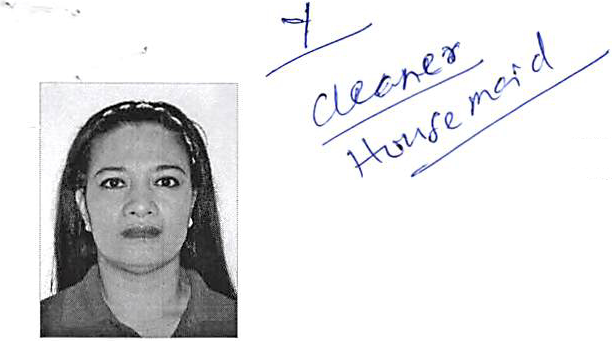 Handle children and elderly as per specific instructions from the homeownersScrub stains and mildew from surfaces such as floors and countertopsCook food according to designated recipes provided by the homeowner or on other instructionsLOW ENG CHYE - MALA YSIA	JAN 2010 TO FEB 2011CAREGIVERHelp clients take prescribed medicationAssist clients with ambulation and mobility around the house or outside (doctor’s appointments, walks etc.)Assist clients with personal care and hygieneHelp clients with physical therapy exercisesPlan and prepare meals with assistance from the clients (when they are able)Do the client’s shopping or accompany them when they shopPerform light housekeeping duties that clients can’t complete on their ownBe a pleasant and supportive companionReport any unusual incidentsAct quickly and responsibly in cases of emergencyZAMBALES ACADEMY	JUNE 2003 TO JULY2007CANTEEN PERSONNELProvide a clean and healthy place for students and faculty staff and parents and visitorsProvide good, healthy and nutritious food and snacks at the most reasonable prices since the canteen caters to mostly school children and studentsKeep kitchen utensils and equipment clean and healthyKeep the dining area clean, safe and healthyHire friendly and accommodating service crewMeet all the health and safety standards and rules of the school concerning the canteenMeet with school administration or Parents-Teachers-Associations for other concernsWork with the students and school staff harmoniouslyPay the school accordingly (if the canteen is leased to outsiders)Create health programs to help the school in maintaining healthy students at school like participating and contributing to school feeding programs if there’s any to that effectUse and secure school property with careEDUCATIONAL ATTAINMENT:LA PAZ HIGHSCHOOL	1995TRAININGS AND SEMINAR ATTENDED:METRO SUBIC COLLEGE INC.	2005MIDWIFERYNA TIONAL SAFETY COUNCIL OF SINGAPORE	2010FOREIGN DOMESTIC WORKER SAFETY AWARENESS COURSEPERSONAL:Birth Date:	Feb. 20, 1978Civil Status:	SingleVisa Status:	Visit VisaSweep and mop floors.Steam-clean carpets.>Use cleaning solutions to remove stains and clean surfaces.>Mix various cleaning agents,>Clean windows, glass partitions, and mirrors, using soapy water or other cleaners>Dust furniture and scrub surfaces clean.>Apply wax to coat floors and buff.>Apply sealant to floors.S'Clean and service restrooms with mops and disinfectants.